Publicado en Madrid el 20/05/2022 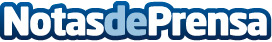 Emprendimiento en jóvenes, ¿qué les frena?Herbalife Nutrition y el ESIC reúnen en la final de Business Talents y Young Business Talents al futuro del emprendimiento nacional. En España apenas existen 250.000 jóvenes de menos de 30 años dados de alta en el Régimen Especial de Trabajadores AutónomosDatos de contacto:Laura Hermida917818090Nota de prensa publicada en: https://www.notasdeprensa.es/emprendimiento-en-jovenes-que-les-frena_1 Categorias: Nacional Emprendedores Recursos humanos http://www.notasdeprensa.es